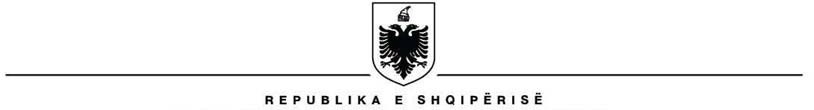    INSTITUCIONI I PRESIDENTIT TË REPUBLIKËS       Institucioni i Presidentit të Republikës        Drejtoria e Përgjithshme e Menaxhimit Financiar, Burimeve Njerëzore dhe Shërbimeve, Drejtoria e Shërbimeve MbështetëseNë zbatim të nenit 22 dhe nenit 25, të ligjit nr. 152/2013 “Për nëpunësin civil” i ndryshuar, Vendimit të Këshillit të Ministrave nr. 243, datë 18/03/2015, Institucioni i Presidentit të Republikës shpall procedurën e lëvizjes paralele dhe të pranimit në shërbimin civil, për pozicionin:Specialist ITKategoria e pagës III-b.Për të dy Procedurat (lëvizje paralele dhe pranim në shërbim civil) mund të  aplikohet në të njëjtën kohë!Realizon me çdo kusht, sigurimin e gatishmërisë maksimale teknike, organizon dhënien e suportit, kontaktit të pare dhe riparimit, në rastin e defekteve ose anomalive, për të gjitha paisjet dhe aparaturat elektronike të institucionit dhe gjithë shërbimeve kryesore, që sigurohen prej tyre.Mirëmban dhe kryen shërbimet dhe serverin për pajisjet fundore të rrjetit informatik si: PC, Printera, Fakse, Fotokopje, dhe shërbimet e riparimit të programeve të domosdoshme të Microsoft dhe antivirus për çdo përdorues.Kontrollon dhe mirëmban Sistemin e sigurisë së institucionit, Kamerat, Akses, Kontrollerat, Skanerit, Detektorët metalikes, Sistemin e sinjalizimit dhe mbrojtjes kundër zjarrit etj, dhe mundëson trajnimin për personelin punonjës të Gardës së Republikës në institucion dhe për Grupin e Shoqërimit të Presidentit për këtë sistem.Kontrollon dhe mirëmban Pajisjet qendrore UPS 15KVA dhe 60 KVA për sigurimin e furnizimit me energji elektrike të pandërprerë për zyrat dhe ambientet kryesore në përdorim personal të Presidentit të Republikës.Mirëmban dhe mundëson shërbimin me Aparatura Fonie dhe Sisteme Konferencë, regjistrimet audio/video dhe editimet për zbardhjen, publikimin dhe arkivimin e materia leve për aktivitet ceremoniale të Presidentit të Republikës brenda dhe jashtë institucionit.Bashkëpunon  për sigurimin e mirëmbajtjes, dhe gatishmërisë teknike, të sistemeve elektronike, pajisjeve dhe shërbimeve TIK, sigurisë, etj të Presidentit të Republikës në rezidenca dhe jashtë institucionit.Plotëson specifikime teknike të prokurimeve, ndjek realizimin e tyre për plotësimin e nevojave të institucionit për pajisje, sisteme elektronike, baze materialo teknike dhe shërbimet kryesore dhe specifike të institucionit të Presidentit të Republikës.Mban përgjegjësi direke për ruajtjen e konfidencialitetit dhe privatësisë e të dhënave të marra në funksion të ushtrimit të detyrave funksionale, të parashikuara nga rregulloret dhe legjislacioni në fuqi.Përgjigjet për zbatimin e Legjislacionit të klasifikuar sekret shtetëror për komunikimet elektronike dhe propozon masa kur konstaton mos’ zbatimi të tij.Ka përgjegjësi për kryerjen në kohë dhe me cilësi të detyrave që mbulon në kuadrin e aktivitetit të Drejtorisë, Sektorit , zbatimin dhe respektimin e procedurave ligjore dhe akteve të brendshme të Institucionit.LËVIZJA PARALELEKanë të drejtë të aplikojnë për këtë procedurë vetëm nëpunësit civilë të së njëjtës kategori, në të gjitha insitucionet pjesë e shërbimit civil.KUSHTET PËR LËVIZJEN PARALELE DHE KRITERET E VEÇANTAKandidatët duhet të plotësojnë kushtet për lëvizjen paralele si vijon:a- Të jenë nëpunës civilë të konfirmuar, brenda së njëjtës kategori (ekzekutive);b- Të mos kenë masë disiplinore në fuqi;c- Të kenë të paktën vlerësimin e fundit “mirë” apo “shumë mirë”.Kandidatët duhet të plotësojnë kërkesat e posaçme si vijon:Diplomë të nivelit “Master Profesional”, në shkenca kompjuterike/inxhineri elektronike/informatike/informatike ekonomike”, ose Diplomë të Integruar të Nivelit të Dytë (DIND), të barasvlershme me to sipas legjislacionit të arsimit të lartë. Të ketë të paktën 1 vit përvojë pune.DOKUMENTACIONI, MËNYRA DHE AFATI I DORËZIMITKandidatët që aplikojnë duhet të dorëzojnë Dokumentet si më poshtë: Kërkesë personale për vendin vakant që konkurron;Jetëshkrimi profesional, përfshirë të dhënat e kontaktit, postën elektronike zyrtare dhe adresën postare;Kopje të njehsuar të dokumenteve (diplomë, listë notash, letërnjoftimi (ID)). Diplomat që janë marrë jashtë vendit, duhet të jenë njohur paraprakisht pranë institucionit përgjegjës për njehsimin e diplomave, sipas legjislacionit në fuqi;Fotokopje të librezës së punës (të gjitha faqet që vërtetojnë eksperiencën në punë);Vetëdeklarim të gjendjes gjyqësore;Vërtetim të gjendjes shëndetësore;Vërtetim nga institucioni ku është i punësuar që nuk ka masë disiplinore në fuqi; Kopje e njehsuar e vlerësimit të fundit të punës nga eprori direkt; Çdo dokumentacion tjetër që vërteton plotësimin e kushteve të mësipërme, si dhe trajnime, kualifikime, arsimin shtesë, vlerësimet pozitive apo të tjera të përmendura në jetëshkrim.Dokumentet duhet të dorëzohen me postë apo drejtpërsëdrejti në institucion, brenda datës 23.01.2023.REZULTATET PËR FAZËN E VERIFIKIMIT PARAPRAKJo më vonë se data 25.01.2023, njësia e menaxhimit të burimeve njerëzore të Institucionit të Presidentit të Republikës, do të shpallë në faqen zyrtare të internetit të institucionit dhe në portalin “Shërbimi Kombëtar i Punësimit”, listën e kandidatëve që plotësojnë kushtet e lëvizjes paralele dhe kërkesat e posaçme, si dhe datën, vendin dhe orën e saktë ku do të zhvillohet intervista.Në të njëjtën datë kandidatët që nuk i plotësojnë kushtet e lëvizjes paralele dhe kërkesat e posaçme, do të njoftohen individualisht nga njësia e menaxhimit të burimeve njerëzore të Institucionit të Presidentit të Republikës, (nëpërmjet kontakteve të lënë në jetëshkrimin personal të dorëzuar).FUSHAT E NJOHURIVE, AFTËSITË DHE CILËSITË MBI TË CILAT DO TË ZHVILLOHET INTERVISTAKandidatët do të vlerësohen në lidhje me:Njohuritë mbi Kushtetutën e Republikës së Shqipërisë;Kodin e Procedurave Administrative të Republikës së Shqipërisë, (ligji  nr. 44/2015) të ndryshuar;Ligjin nr. 90/2012, “Për organizimin dhe funksionimin e administratës shtetërore”;Njohuritë mbi legjislacionin për nëpunësin civil (ligji nr. 152/2013, “Për nëpunësin civil”, i ndryshuar, Njohuritë mbi ligjin nr. 7961, datë 12.7.1995 “Kodi i Punës i Republikës së Shqipërisë”, i ndryshuar;  Legjislacionin për rregullat e etikës në administratën publike (ligji nr. 9131, datë 8.9.2003).MËNYRA E VLERËSIMIT TË KANDIDATËVEKandidatët do të vlerësohen në lidhje me Dokumentacionin e dorëzuar:Kandidatët do të vlerësohen për përvojën, trajnimet apo kualifikimet e lidhura me fushën, si dhe certifikimin pozitiv ose për vlerësimet e rezultateve individuale në punë në rastet kur procesi i certifikimit nuk është kryer. Totali i pikëve për këtë vlerësim është 40 pikë.Kandidatët gjatë intervistës së strukturuar me gojë do të vlerësohen në lidhje me:Njohuritë, aftësitë, kompetencën në lidhje me përshkrimin e pozicionit të punës;Eksperiencën e tyre të mëparshme;Motivimin, aspiratat dhe pritshmërinë e tyre për karrierën;Totali i pikëve për këtë vlerësim është 60 pikë.DATA E DALJES SË REZULTATEVE TË KONKURIMIT DHE MËNYRA E KOMUNIKIMITNë përfundim të vlerësimit të kandidatëve, informacioni për fituesin do të shpallet në faqen zyrtare të internetit të institucionit dhe në portalin “Shërbimi Kombëtar i Punësimit”.PRANIM NË SHËRBIM CIVILPër këtë procedurë kanë të drejtë të aplikojnë të gjithë kandidatët jashtë sistemit të shërbimit civil, që plotësojnë kërkesat e përgjithshme sipas nenit 21, të ligjit nr. 152/2013 “Për nëpunësin civil” i ndryshuar.KUSHTET QË DUHET TË PLOTËSOJË KANDIDATI NË PROCEDURËN E PRANIMIT NË SHËRBIM CIVIL DHE KRITERET E VEÇANTAKushtet që duhet të plotësojë kandidati në procedurën e pranimit në shërbim civil janë:Të jetë shtetas shqiptar;Të ketë zotësi  të plotë për të vepruar;Të zotërojë gjuhën shqipe, të shkruar dhe të folur;Të jetë në kushte shëndetësore që e lejojnë të kryejë detyrën përkatëse;Të mos jetë i dënuar me vendim të formës së prerë për kryerjen e një krimi apo për kryerjen e një kundërvajtje penale me dashje;Kandidatët duhet të plotësojnë kriteret e veçanta si vijon:Diplomë të nivelit “Master Profesional”, në shkenca kompjuterike/inxhineri elektronike/informatike/informatikw ekonomike”, ose Diplomë të Integruar të Nivelit të Dytë (DIND), të barasvlershme me to sipas legjislacionit të arsimit të lartë. wTë ketë të paktën 1 vit përvojë pune.DOKUMENTACIONI, MËNYRA DHE AFATI I DORËZIMITKandidatët që aplikojnë duhet të dorëzojnë Dokumentet si më poshtë:Kërkesë personale për vendin vakant që konkurron;Jetëshkrimi profesional, përfshirë të dhënat e kontaktit, postën elektronike zyrtare dhe adresën postare;Kopje të njehsuar të dokumenteve (diplomë, listë notash, letërnjoftimi (ID), Diplomat që janë marrë jashtë vendit, duhet të jenë njohur paraprakisht pranë institucionit përgjegjës për njehsimin e diplomave, sipas legjislacionit në fuqi;Fotokopje të librezës së punës (të gjitha faqet që vërtetojnë eksperiencën në punë)). Vetëdeklarim të gjendjes gjyqësore;Vërtetim të gjendjes shëndetësore;Vërtetim nga institucioni ku është i punësuar që nuk ka masë disiplinore në fuqi; Çdo dokumentacion tjetër që vërteton plotësimin e kushteve të mësipërme, si dhe trajnime, kualifikime, arsimin shtesë, vlerësimet pozitive apo të tjera të përmendura në jetëshkrim.Dokumentet duhet të dorëzohen me postë apo drejtpërsëdrejti në institucion, brenda datës 27.01.2023.REZULTATET PËR FAZËN E VERIFIKIMIT PARAPRAKNjësia përgjegjëse e burimeve njerëzore, do të shpallë në faqen zyrtare të internetit të Institucionit të Presidentit të Republikës, listën e kandidatëve që plotësojnë kushtet dhe kriteret e veçanta për procedurën e pranimit në kategorinë ekzekutive, si dhe datën, vendin dhe orën e saktë ku do të zhvillohet testimi me shkrim dhe intervista.Në të njëjtën datë, kandidatët që nuk i plotësojnë kushtet e pranimit në kategorinë ekzekutive dhe kriteret e veçanta do të njoftohen individualisht në mënyrë elektronike për shkaqet e mos kualifikimit (nëpërmjet adresës së e-mail).FUSHAT E NJOHURIVE, AFTËSITË DHE CILËSITË MBI TË CILAT DO TË ZHVILLOHET TESTIMI DHE INTERVISTAKandidatët do të testohen me shkrim në lidhje me:Njohuritë mbi Kushtetutën e Republikës së Shqipërisë;	Kodin e Procedurave Administrative të Republikës së Shqipërisë, (ligji  nr. 44/2015) të ndryshuar;Ligjin nr. 90/2012, “Për organizimin dhe funksionimin e administratës shtetërore”;Njohuritë mbi legjislacionin për nëpunësin civil (ligji nr. 152/2013, “Për nëpunësin civil”, i ndryshuar, Njohuritë mbi ligjin nr. 7961, datë 12.7.1995 “Kodi i Punës i Republikës së Shqipërisë”, i ndryshuar;  Legjislacionin për rregullat e etikës në administratën publike (ligji nr. 9131, datë 8.9.2003).Kandidatët gjatë intervistës së strukturuar me gojë do të vlerësohen në lidhje me:Njohuritë, aftësitë, kompetencën në lidhje me përshkrimin e pozicionit të punës;Eksperiencën e tyre të mëparshme;Motivimin, aspiratat dhe pritshmërinë e tyre për karrierën.MËNYRA E VLERËSIMIT TË KANDIDATËVEKandidatët do të vlerësohen në lidhje me:Vlerësimi me shkrim, deri në 60 pikë; Intervista e strukturuar me gojë që konsiston në motivimin, aspiratat dhe pritshmërinë e tyre për karrierën, deri në 25 pikë; Jetëshkrimin, që konsiston në vlerësimin e arsimimit, të përvojës e të trajnimeve, të lidhura me fushën, deri në 15 pikë.DATA E DALJES SË REZULTATEVE TË KONKURIMIT DHE MËNYRA E KOMUNIKIMITNë përfundim të vlerësimit të kandidatëve, Institucioni i Presidentit të Republikës do t’i njoftojë ata individualisht në mënyrë elektronike për rezultatet (nëpërmjet adresës së e-mail-it). Institucioni i Presidentit të Republikës do të shpallë fituesin në faqen zyrtare dhe në portalin “Shërbimi Kombëtar i Punësimit”. INSTITUCIONI I PRESIDENTIT TË REPUBLIKËS                                                                                        NJËSIA PËRGJEGJËSE